Разработка спортивного мероприятия «Зимние забавы».Дата и время проведения: 3.03.2022г., 10.00 часовМесто проведения: школьный стадион Участники мероприятий: 4-ые классыНаграждение: все участники награждаются сладкими призами.Ответственные за проведение мероприятия: учителя физкультуры Хациева О.А., Дуйсекенов Р.М.Цель:- Пропаганда здорового образа жизни;- Привлечение детей к систематическим занятиям спортом и физической активности;- Создание благоприятной атмосферы праздника.Задачи:- Совершенствование полученных ранее навыков на уроках физкультуры;- Развитие физических качеств посредством игр и соревнований;- Воспитание трудолюбия, коллективизма, честности и упорства.Ход мероприятияРазминка.Перед каждой командой стоит фишка. По сигналу первый игрок добегает до фишки, оббегает ее и возвращается обратно.Метко в цель.Напротив команд стоит мишень. Задача игроков попасть в нее снежком. У каждого по 3 попытки.Сноуборд.По свистку первый игрок одевает одну лыжу и отталкиваясь второй ногой двигается до фишки и обратно.Кто быстрее.Перед каждой командой стоит ведро со снегом. У каждого капитана в руках ложка. Его задача ложкой опустошить ведро от снега.Переправа.Каждой команде выдается по одному мешку. Два игрока держатся за края, третий на него садится. В таком положении игроки оббегают фишки и возвращаются обратно.Керлинг.Задача игроков прокатить мяч по снегу, не бросая. Выигрывает тот, у кого мяч окажется дальше. Игроки участвуют парами, по одному от каждой команды.Бег с обручем.Каждой команде выдается по обручу. Один игрок внутри обруча, другой держится за обруч сзади. Задача игроков добежать вдвоем до фишек, оббежать их и вернуться обратно.Перетягивание каната.Подведение итогов награждение участников.         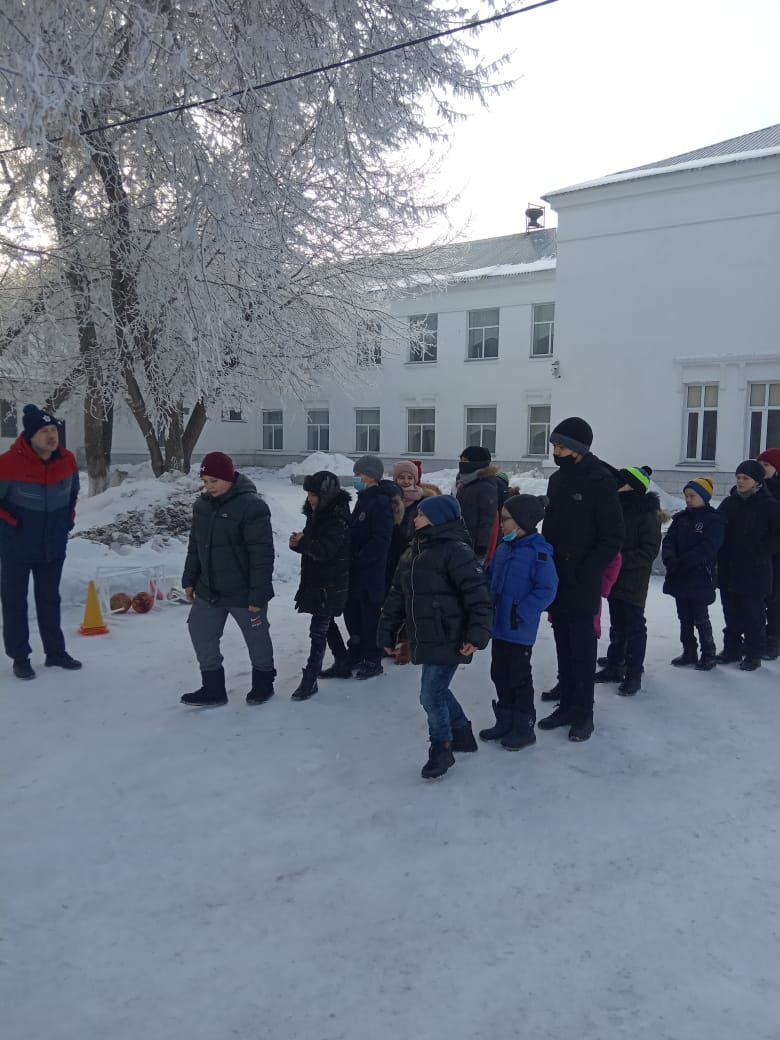 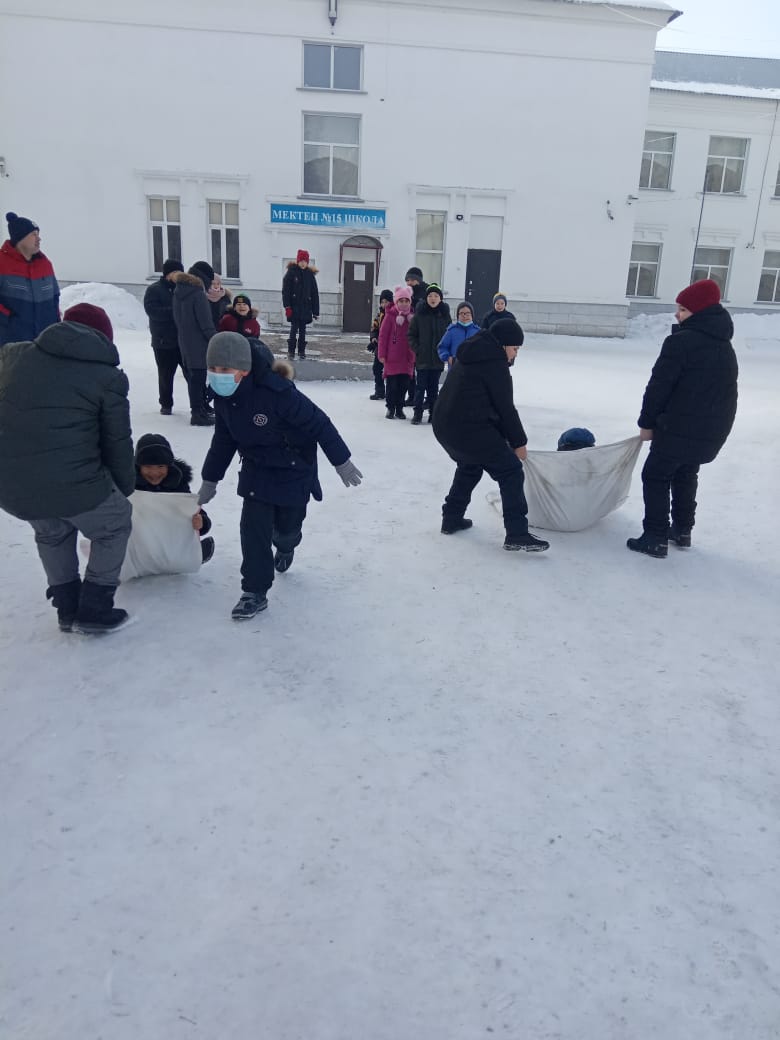 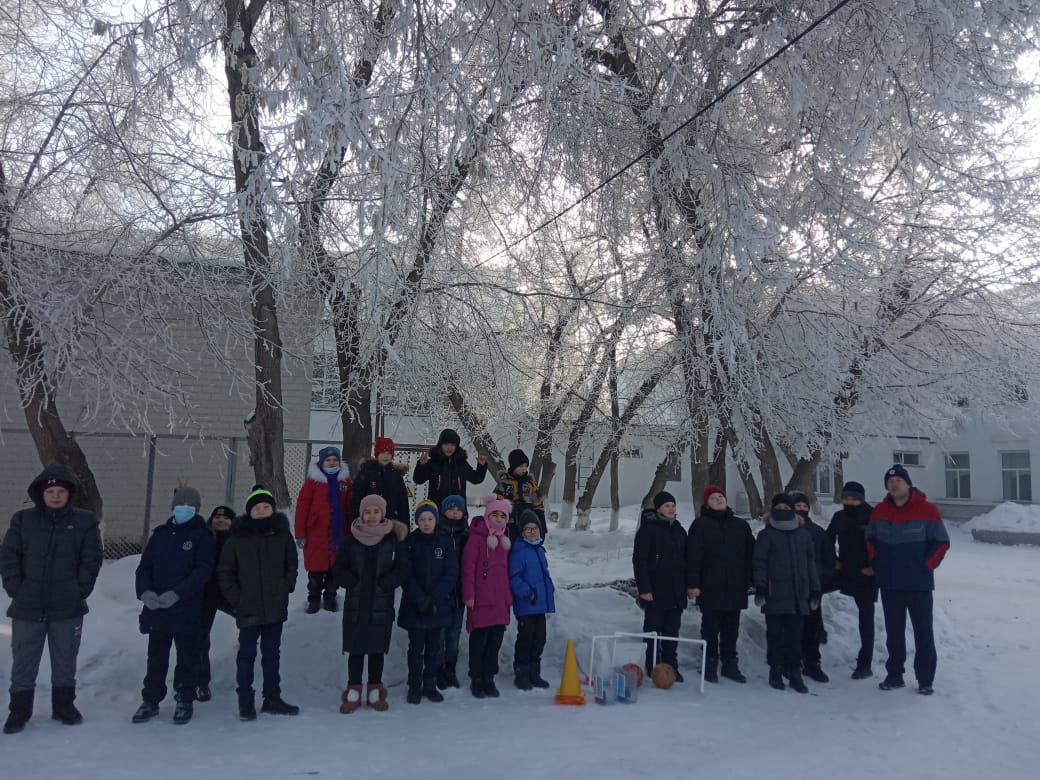 